          Indstilling til Ungehuset – spor 1           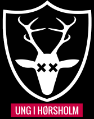 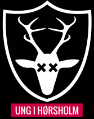           Indstilling til Ungehuset – spor 1                     Indstilling til Ungehuset – spor 1            Navn:
 Forældre:   Skole:
   Klasse:   Ønsket udbytte   samt forventet varighed af ophold i Ungehuset:Personlige kompetencer og udfordringer beskriv og uddyb:Sociale kompetencer og udfordringer beskriv og uddyb:Faglige kompetencer og udfordringer samt evt. tilmelding til eksamen: